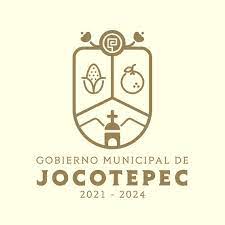 INFORME TRIMESTRAL DE ACTIVIDADESENERO - MARZO 2023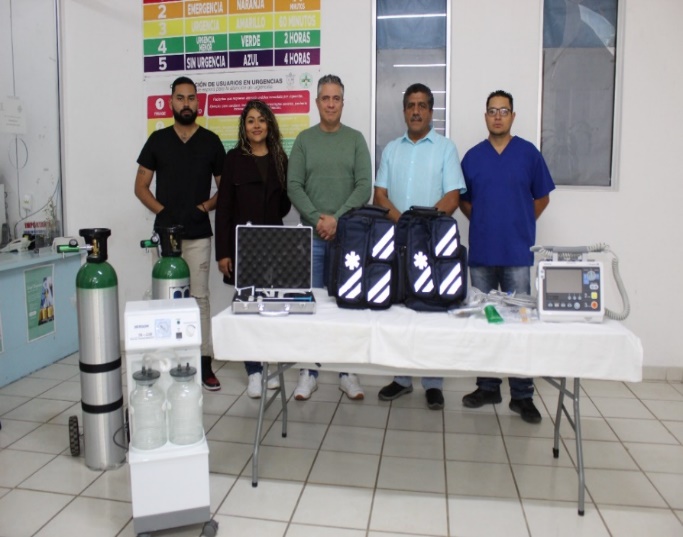 En la Clínica Municipal, se gestionó la adquisición de nuevo material como:-Desfibrilador bifásico portátil. -Tanques de oxígeno; con carro regulador, cánula y humidificador. -Aspirador quirúrgico continuo e intermitente. -Bancas metálicas. -Video laringoscopio. -Mochilas botiquín. -(4) Uniformes completos para cuatro elementos nuevos de paramédicos. -Imagen a la clínica municipal con pintura en los exteriores y en el interior. Gracias a esto, se permitirá ofrecer un mejor servicio de #salud beneficiando a todas las familias del municipio e incluso de municipios aledaños. 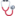 Seguimos trabajando…                                                                                             https://www.facebook.com/Jocotepecgob/posts/pfbid02NKGsykji2YKjXcUbxjGmRRYeAqJX4Perqz9UY4FgD9jFEStXjohzWraj6JuTaXvtl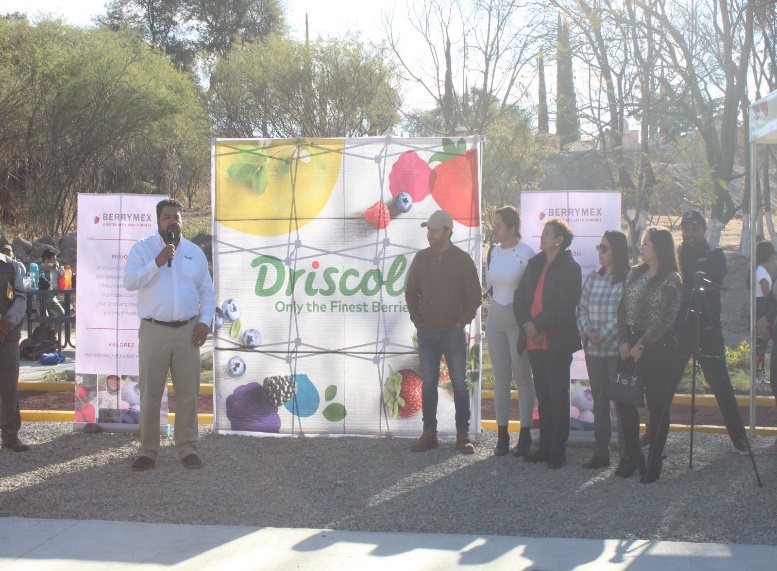 ¡El espacio recreativo en el Fraccionamiento Camino Real ya es una realidad!En conjunto con las empresas de berries; Driscoll's y BerryMex CMEX se logró la instalaciónde mobiliario urbano, juegos infantiles, ejercitadores, la construcción de andadores y además laconstrucción de una cancha de baloncesto.  Todo esto con el fin de contar con espacios recreativos dignos e incentivar a las actividades físicas. 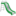 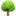 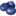 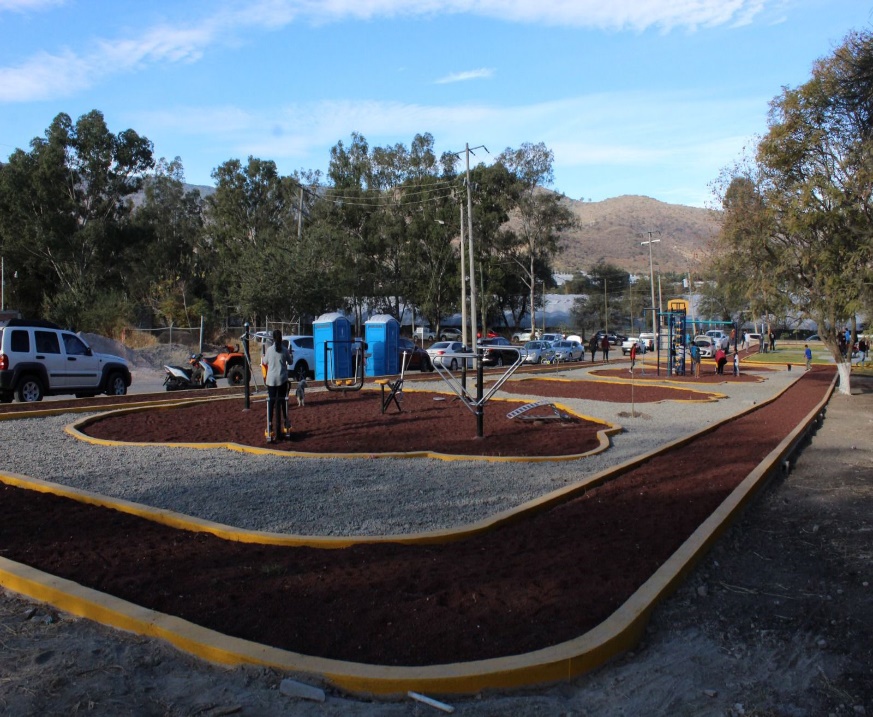 https://www.facebook.com/Jocotepecgob/posts/pfbid02Lv2FAyDPKe6eCTK3m9AhfdR4h1SPUtfAzNKVqckwPaFuqJgiLvviuAuSg4V1xE4SlLa Secretaría de Educación Jalisco, nos hizo la entrega de material eléctrico e hidrosanitario como: lámparas led, sets de WC completos, cubetas de pintura, cajas de cableado, entre otros. Gracias a esto, se beneficiarán siete escuelas del nivel básico del municipio de #Jocotepec.Agradecemos el apoyo de #DRSE y directores que colaboraron con el transporte del material, desde la Secretaría de Educación, a las instalaciones de la dirección de Educación en Jocotepec.Seguiremos trabajando y gestionando para el mejoramiento de nuestras infraestructuras educativas, porque #TúDecidesMejorar.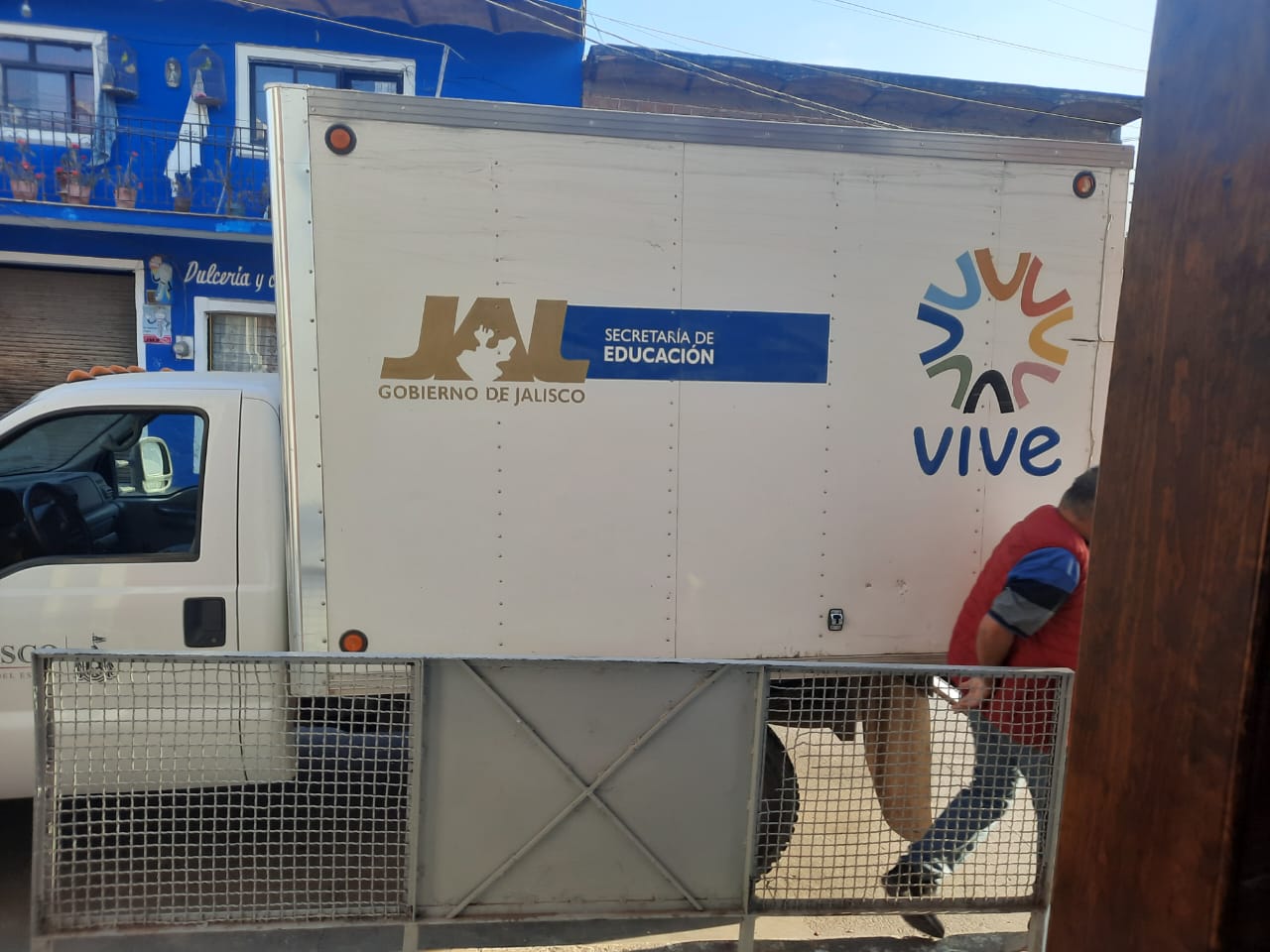 https://www.facebook.com/Jocotepecgob/posts/pfbid02FFQesuaS1wJmkX8n4sHEt3Rzv7BeNbLYSsxF3n8By4eTtdRq3hHQVaHadywpNMddlEl día de ayer inauguramos formalmente los baños públicos en El Molino; obra que juega un papel fundamental en esta localidad y que sin duda, traerá grandes beneficios para toda la población. 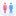 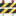 ¡Obras que se ven y se sienten!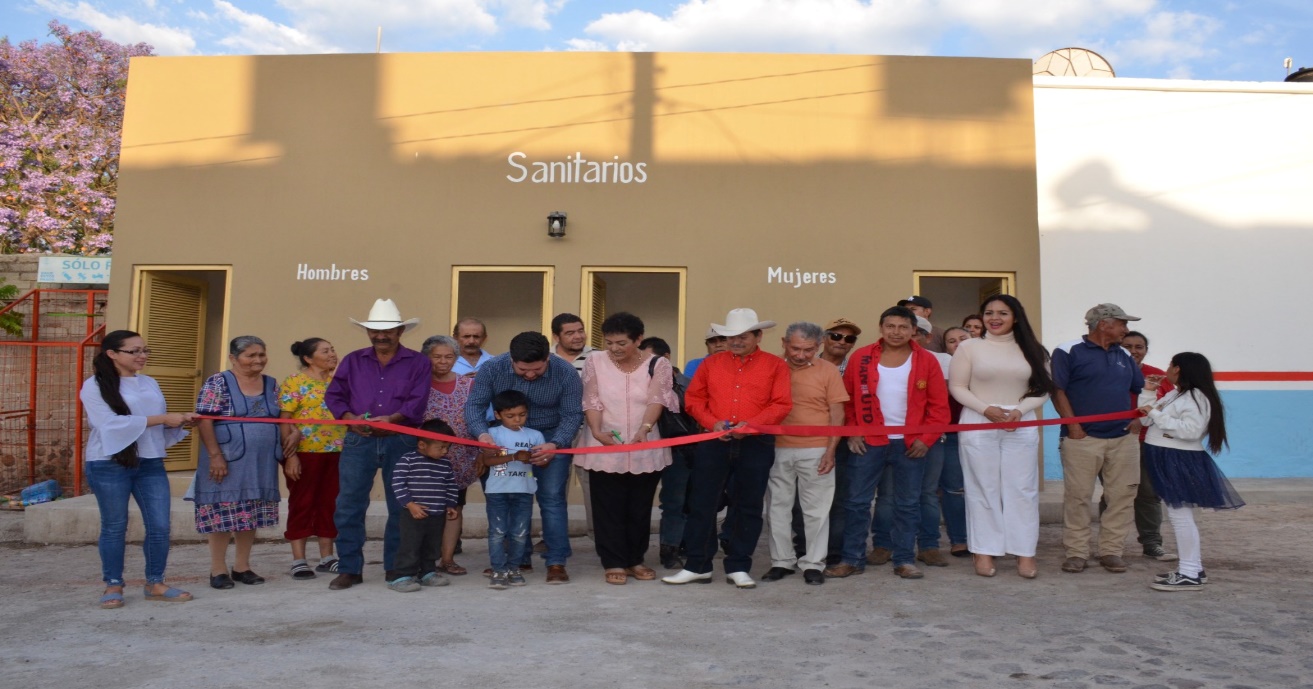 Seguimos construyendo porque #TuDecidesMejorarhttps://www.facebook.com/Jocotepecgob/posts/pfbid029mArpZvGbCKaXgFSHMMTB18zmRUwGjwPzZtdbuwYeZqi3VLNXP6F3GMDmExoZFSpl